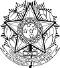 SERVIÇO PÚBLICO FEDERAL MINISTÉRIO DA EDUCAÇÃOCENTRO FEDERAL DE EDUCAÇÃO TECNOLÓGICA DE MINAS GERAIS PROGRAMA DE PÓS-GRADUAÇÃO EM ENGENHARIA DE MATERIAISANEXO VFICHA DE AUTODECLARAÇÃO ÉTNICO-RACIAL(Esta autodeclaração é obrigatória para candidatos inscritos na modalidade de reserva de vagas dos autodeclarados pretos, pardos e indígenas)FOTOEu,	,	documento   de	identificação   n.	 	_expedidopor 	, e CPF n.	, declaro-me:(   ) Preto(a)	(	) Pardo(a)	(	) Indígena:	, (Informar comunidade indígena), e opto por concorrer às vagas reservadas no processo seletivo de alunos regulares do Programa de Pós-Graduação   em_	_	do Centro Federal de Educação Tecnológica de Minas Gerais.Declaro, ainda, os seguintes motivos que justificam minha autodeclaração (descreva quais motivos levam você a se identificar como preto/a, pardo/a ou indígena):Eu, abaixo-assinado e identificado, declaro ser verdadeira a informação prestada acima. 	,	de	de 20_ 	Assinatura do(a) candidato (a)Eu,	,	documento   de	identificação   n.	 	_expedidopor 	, e CPF n.	, declaro-me:(   ) Preto(a)	(	) Pardo(a)	(	) Indígena:	, (Informar comunidade indígena), e opto por concorrer às vagas reservadas no processo seletivo de alunos regulares do Programa de Pós-Graduação   em_	_	do Centro Federal de Educação Tecnológica de Minas Gerais.Declaro, ainda, os seguintes motivos que justificam minha autodeclaração (descreva quais motivos levam você a se identificar como preto/a, pardo/a ou indígena):Eu, abaixo-assinado e identificado, declaro ser verdadeira a informação prestada acima. 	,	de	de 20_ 	Assinatura do(a) candidato (a)